Приказ Росстата:Об утверждении формы от 31.07.2023 N 363Раздел 1. Сведения об организацииРаздел 2. Сведения о наличии лицензииРаздел 3. Распределение обучающихся по направлениям дополнительных общеобразовательных программ, полу и формам обучения, человекРаздел 4. Возрастной состав обучающихся, человекРаздел 5. Распределение численности обучающихся по источникам финансирования, человекРаздел 6. Сведения об обучающихся, принимавших участие в походах, экскурсиях и экспедициях, человекРаздел 7. Распределение работников по уровню образования и полу, человекРаздел 8. Распределение работников по возрасту, человекРаздел 9. Характеристика здания (зданий) и помещений организации, единица(раздел заполняет только организация дополнительного образования детей, являющаяся самостоятельным юридическим лицом ( с учетом обособленных подразделений (в том числе филиалов), у которой основной вид экономической деятельности по ОКВЭД2 ОК 029-2014 (КДЕС Ред..2) "образование дополнительное" (коды 85,4; 85.41; 85.41.1; 85.41.2;85.41.9)Раздел 10. Сведения о помещениях(раздел заполняет только организация дополнительного образования детей, являющаяся самостоятельным юридическим лицом ( с учетом обособленных подразделений (в том числе филиалов), у которой основной вид экономической деятельности по ОКВЭД2 ОК 029-2014 (КДЕС Ред..2) "образование дополнительное" (коды 85,4; 85.41; 85.41.1; 85.41.2;85.41.9)Раздел 11. Наличие и использование площадей, квадратный метр(раздел заполняет только организация дополнительного образования детей, являющаяся самостоятельным юридическим лицом ( с учетом обособленных подразделений (в том числе филиалов), у которой основной вид экономической деятельности по ОКВЭД2 ОК 029-2014 (КДЕС Ред..2) "образование дополнительное" (коды 85,4; 85.41; 85.41.1; 85.41.2;85.41.9)Раздел 12. Количество персональных компьютеров и информационного оборудования, штука(раздел заполняет только организация дополнительного образования детей, являющаяся самостоятельным юридическим лицом ( с учетом обособленных подразделений (в том числе филиалов), у которой основной вид экономической деятельности по ОКВЭД2 ОК 029-2014 (КДЕС Ред..2) "образование дополнительное" (коды 85,4; 85.41; 85.41.1; 85.41.2;85.41.9)Раздел 13. Информационная открытость организации(раздел заполняет только организация дополнительного образования детей, являющаяся самостоятельным юридическим лицом ( с учетом обособленных подразделений (в том числе филиалов), у которой основной вид экономической деятельности по ОКВЭД2 ОК 029-2014 (КДЕС Ред..2) "образование дополнительное" (коды 85,4; 85.41; 85.41.1; 85.41.2;85.41.9)Раздел 14. Максимальная скорость доступа к сети Интернет(раздел заполняет только организация дополнительного образования детей, являющаяся самостоятельным юридическим лицом ( с учетом обособленных подразделений (в том числе филиалов), у которой основной вид экономической деятельности по ОКВЭД2 ОК 029-2014 (КДЕС Ред..2) "образование дополнительное" (коды 85,4; 85.41; 85.41.1; 85.41.2;85.41.9)Раздел 15. Распределение объема средств организации по источникам их получения и видам деятельности, тысяча рублей(с одним десятичным знаком) (раздел заполняет только организация дополнительного образования детей, являющаяся самостоятельным юридическим лицом ( с учетом обособленных подразделений (в том числе филиалов), у которой основной вид экономической деятельности по ОКВЭД2 ОК 029-2014 (КДЕС Ред..2) "образованиедополнительное" (коды 85,4; 85.41; 85.41.1; 85.41.2; 85.41.9)Раздел 16. Расходы организаций, тысяча рублей (с одним десятичным знаком)(раздел заполняет только организация дополнительного образования детей, являющаяся самостоятельным юридическим лицом ( с учетом обособленных подразделений (в том числе филиалов), у которой основной вид экономической деятельности по ОКВЭД2 ОК 029-2014 (КДЕС Ред..2) "образование дополнительное" (коды 85,4; 85.41; 85.41.1; 85.41.2;85.41.9)Раздел 17. Затраты на внедрение и использование цифровых технологий в отчетном году, тысяча рублей (с одним десятичным знаком)(раздел заполняет только организация дополнительного образования детей, являющаяся самостоятельным юридическим лицом ( с учетом обособленных подразделений (в том числе филиалов), у которой основной вид экономической деятельности по ОКВЭД2 ОК 029-2014 (КДЕС Ред..2) "образование дополнительное" (коды 85,4; 85.41; 85.41.1; 85.41.2;85.41.9)Раздел 18. Источники финансирования внутренних затрат на внедрение и использование цифровых технологий, тысяча рублей(с одним десятичным знаком) (раздел заполняет только организация дополнительного образования детей, являющаяся самостоятельным юридическим лицом ( с учетом обособленных подразделений (в том числе филиалов), у которой основной вид экономической деятельности по ОКВЭД2 ОК 029-2014 (КДЕС Ред..2) "образованиедополнительное" (коды 85,4; 85.41; 85.41.1; 85.41.2; 85.41.9)Должностное лицо, ответственное за предоставление первичных статистических данных(лицо, уполномоченное предоставлять первичные статистическиеданные от имени юридического лица)	заместитель директора по УВР	Бондарева Ольга Евгеньевна(должность)	(Ф.И.О.)	(подпись)olgabondareva2011@8(38464)20183, 89049682309	E-mail:	yandex.ru	31.01.2024(номер контактного телефона)	(дата составления документа)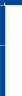 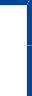 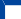 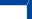 ПОДТВЕРЖДЕНИЕ СПЕЦИАЛИЗИРОВАННОГО ОПЕРАТОРА СВЯЗИ~~~~~~~~~~~~~~~~~~~~~~~~~~~~~~~~~~~~~~~~~~~~~~~~~ Название организации: МБУ ДО ЦДТКод ОКПО отправителя: 41867136Дата и время передачи файла: 31.01.2024 в 09:06:50Информация о документе: 1-ДОД. Сведения об организации, осуществляющей деятельность по дополнительным общеобразовательным программам для детей; Первичный; за 2023 годИмя файла отчета: 0609565_002_001_41867136_2023_0101 202401310906_8de3cf4d-f52d-496c-adcd- 0995fe89e2a7.xmlНаименование получателя: ТОФСГС по Кемеровской области Получатель: 42-00Данное подтверждение заверено ЭЦП специализированного оператора связи.ИЗВЕЩЕНИЕ О ПОЛУЧЕНИИ~~~~~~~~~~~~~~~~~~~~~~~~~~~~~~~~~~~~~~~~~~~~~~~~~ Название организации: МБУ ДО ЦДТИнформация о документе: 1-ДОД. Сведения об организации, осуществляющей деятельность по дополнительным общеобразовательным программам для детей; Первичный; за 2023 годИмя файла отчета: 0609565_002_001_41867136_2023_0101 202401310906_8de3cf4d-f52d-496c-adcd- 0995fe89e2a7.xmlКод ОКПО отправителя: 41867136Идентификатор документооборота: fd4ea0a95e2e457ebb481c05a0a7cff3 Идентификатор документа: b0752eb1a1164c9b88d1e366bac06ac0Получатель документа: КЕМЕРОВОСТАТ (42)Наименование отчитывающейся организации МУНИЦИПАЛЬНОЕ БЮДЖЕТНОЕ УЧРЕЖДЕНИЕ ДОПОЛНИТЕЛЬНОГО ОБРАЗОВАНИЯ "ЦЕНТРДЕТСКОГО ТВОРЧЕСТВА"Наименование отчитывающейся организации МУНИЦИПАЛЬНОЕ БЮДЖЕТНОЕ УЧРЕЖДЕНИЕ ДОПОЛНИТЕЛЬНОГО ОБРАЗОВАНИЯ "ЦЕНТРДЕТСКОГО ТВОРЧЕСТВА"Наименование отчитывающейся организации МУНИЦИПАЛЬНОЕ БЮДЖЕТНОЕ УЧРЕЖДЕНИЕ ДОПОЛНИТЕЛЬНОГО ОБРАЗОВАНИЯ "ЦЕНТРДЕТСКОГО ТВОРЧЕСТВА"Наименование отчитывающейся организации МУНИЦИПАЛЬНОЕ БЮДЖЕТНОЕ УЧРЕЖДЕНИЕ ДОПОЛНИТЕЛЬНОГО ОБРАЗОВАНИЯ "ЦЕНТРДЕТСКОГО ТВОРЧЕСТВА"Почтовый адрес     652700, Кемеровская область-Кузбасс, город Киселевск, ул. Унжакова, д.4Почтовый адрес     652700, Кемеровская область-Кузбасс, город Киселевск, ул. Унжакова, д.4Почтовый адрес     652700, Кемеровская область-Кузбасс, город Киселевск, ул. Унжакова, д.4Почтовый адрес     652700, Кемеровская область-Кузбасс, город Киселевск, ул. Унжакова, д.4Код формы по ОКУДКодКодКодКод формы по ОКУДотчитывающейся организации по ОКПО(для территориально обособленного подразделения и головного подразделения юридического лица – идентификационный номер)1234060956543833124Наименование№строкиКодАБ3Тип организации0118Тип местности021Наименование№строкиКод: да - 1, нет - 2АБ3Участвует в механизме персонифицированного финансирования дополнительного образования детей031Переведена ли организация на новую (отраслевую) систему оплаты труда, ориентированную на результат041Лицензия на осуществление образовательной деятельности получена в отчетном году052Наименование№ строкиЧисленность обучающихсяЧисленность обучающихсяЧисленность обучающихсяЧисленность обучающихсяЛица с ограниченными возможностями здоровьяЛица с ограниченными возможностями здоровьяЛица с ограниченными возможностями здоровьяЛица с ограниченными возможностями здоровьяНаименование№ строкивсего(из гр. 3)(из гр. 3)(из гр. 3)Всего (из гр. 3)(из гр. 7)(из гр. 7)(из гр. 7)Наименование№ строкивсегодевочкиобучалисьобучалисьВсего (из гр. 3)девочкиобучалисьобучалисьНаименование№ строкивсегодевочкив сетевой фор- ме обученияс применениемэлектронного обучения и ди- станционных образователь- ных технологийВсего (из гр. 3)девочкив сетевой фор- ме обученияс применениемэлектронного обучения и ди- станционных образователь- ных технологийАБ345678910Техническое0674734592Естественнонаучное0735218011Туристско-краеведческое08Социально-гуманитарное0967538222Общеразвивающие программы:художественной направленности1080762865физкультурно-спортивнойнаправленности1138815032Предпрофессиональныепрограммы в области искусств12Наименование№ строкиЧисленность обучающихсяЧисленность обучающихсяЧисленность обучающихсяЧисленность обучающихсяЛица с ограниченными возможностями здоровьяЛица с ограниченными возможностями здоровьяЛица с ограниченными возможностями здоровьяЛица с ограниченными возможностями здоровьяНаименование№ строкивсего(из гр. 3)(из гр. 3)(из гр. 3)Всего (из гр. 3)(из гр. 7)(из гр. 7)(из гр. 7)Наименование№ строкивсегодевочкиобучалисьобучалисьВсего (из гр. 3)девочкиобучалисьобучалисьНаименование№ строкивсегодевочкив сетевой фор- ме обученияс применениемэлектронного обучения и ди- станционных образователь- ных технологийВсего (из гр. 3)девочкив сетевой фор- ме обученияс применениемэлектронного обучения и ди- станционных образователь- ных технологийАБ345678910Дополнительныеобразовательные программы спортивной подготовки13Наименование№ строкиИз гр. 7 – дети-инвалидыИз гр. 7 – дети-инвалидыИз гр. 7 – дети-инвалидыИз гр. 7 – дети-инвалидыДети-инвалиды (кроме учтенных в гр. 11)Дети-инвалиды (кроме учтенных в гр. 11)Дети-инвалиды (кроме учтенных в гр. 11)Дети-инвалиды (кроме учтенных в гр. 11)Наименование№ строкиВсего(из гр. 11)(из гр. 11)(из гр. 11)Всего (из гр. 3)(из гр. 15)(из гр. 15)(из гр. 15)Наименование№ строкиВсегодевочкиобучалисьобучалисьВсего (из гр. 3)девочкиобучалисьобучалисьНаименование№ строкиВсегодевочкив сетевой фор- ме обученияс применениемэлектронного обучения и ди- станционных образователь- ных технологийВсего (из гр. 3)девочкив сетевой фор- ме обученияс применениемэлектронного обучения и ди- станционных образователь- ных технологийАБ1112131415161718Техническое0692Естественнонаучное0711Туристско-краеведческое08Социально-гуманитарное0922Общеразвивающие программы:художественной направленности1065физкультурно-спортивнойнаправленности1132Предпрофессиональныепрограммы в области искусств12Дополнительныеобразовательные программы спортивной подготовки13Наименование№ строкиВсего (сумма граф 4-19)Число полных лет обучающихся по состоянию на 1 января следующего за отчетным годаЧисло полных лет обучающихся по состоянию на 1 января следующего за отчетным годаЧисло полных лет обучающихся по состоянию на 1 января следующего за отчетным годаЧисло полных лет обучающихся по состоянию на 1 января следующего за отчетным годаНаименование№ строкиВсего (сумма граф 4-19)до 3 лет3 года4 года5 летАБ34567Техническое147474337Естественнонаучное15352269Туристско-краеведческое16Социально-гуманитарное176756399Общеразвивающие программы:художественной направленности1880772747физкультурно-спортивной направленности1938857Предпрофессиональные программы в областиискусств20Дополнительные образовательные программыспортивной подготовки21Численность обучающихся в организациипо дополнительным общеобразовательным программам - всего22296913116169Наименование№ строкиЧисло полных лет обучающихся по состоянию на 1 января следующего за отчетным годаЧисло полных лет обучающихся по состоянию на 1 января следующего за отчетным годаЧисло полных лет обучающихся по состоянию на 1 января следующего за отчетным годаЧисло полных лет обучающихся по состоянию на 1 января следующего за отчетным годаЧисло полных лет обучающихся по состоянию на 1 января следующего за отчетным годаЧисло полных лет обучающихся по состоянию на 1 января следующего за отчетным годаНаименование№ строки6 лет7 лет8 лет9 лет10 лет11 летАБ8910111213Техническое14716224663446Естественнонаучное158167813022Туристско-краеведческое16Социально-гуманитарное17284583256464Общеразвивающие программы:художественной направленности18394595113105130физкультурно-спортивнойнаправленности19222232874760Предпрофессиональные программы вобласти искусств20Дополнительные образовательныепрограммы спортивной подготовки21Численность обучающихся ворганизации по дополнительным общеобразовательным программам - всего22241241315321272300Наименование№строкиЧисло полных лет обучающихся по состоянию на 1 января следующего за отчетным годаЧисло полных лет обучающихся по состоянию на 1 января следующего за отчетным годаЧисло полных лет обучающихся по состоянию на 1 января следующего за отчетным годаЧисло полных лет обучающихся по состоянию на 1 января следующего за отчетным годаЧисло полных лет обучающихся по состоянию на 1 января следующего за отчетным годаЧисло полных лет обучающихся по состоянию на 1 января следующего за отчетным годаНаименование№строки12 лет13 лет14 лет15 лет16 лет17 летАБ141516171819Техническое1429236610513011Естественнонаучное15Туристско-краеведческое16Социально-гуманитарное17652257815235Общеразвивающие программы:художественной направленности18654429262510физкультурно-спортивнойнаправленности1933251418106Предпрофессиональные программы вобласти искусств20Дополнительные образовательныепрограммы спортивной подготовки21Численность обучающихся ворганизации по дополнительным общеобразовательным программам - всего2219211416623021762Наименование№ строкиОбучались за счет бюджетных ассигнованийОбучались за счет бюджетных ассигнованийОбучались за счет бюджетных ассигнованийОбучались только по договорам об оказа- нии платных обра- зовательных услугОбучались за счет бюд-жетных ассигнований и по договорам об ока- зании платных обра- зовательных услугНаименование№ строкифедерального бюджетабюджета субъекта Рос- сийской Федерацииместного бюджетаОбучались только по договорам об оказа- нии платных обра- зовательных услугОбучались за счет бюд-жетных ассигнований и по договорам об ока- зании платных обра- зовательных услугАБ34567Техническое23747Естественнонаучное24352Туристско-краеведческое25Социально-гуманитарное2662352Общеразвивающие программы:художественной направленности27807физкультурно-спортивной направленности28388Предпрофессиональные программы в областиискусств29Дополнительные образовательные программыспортивной подготовки30Наименование№строкиЧисленность обучающихсяАБ3Количество обучающихся, принимавших участие: в походах31в экскурсиях32530в экспедициях, проводимых в полевых условиях33Наименование№ строкиВсего работниковиз них (из гр. 3) имеют образование:из них (из гр. 3) имеют образование:из них (из гр. 3) имеют образование:из них (из гр. 3) имеют образование:Наименование№ строкиВсего работниковвысшееиз них (из гр. 4) педагогическоесреднее профессио-нальное образование по программам под- готовки специали- стов среднего звенаиз них (из гр. 6) педагогическоеАБ34567Численность работников - всего (сумма строк35, 39, 41, 42)345916113811в том числе: руководящие работники - всего3554311из них: руководитель36111заместители руководителя3743211руководитель филиала38педагогические работники, осуществляющиеобразовательную деятельность по дополнительным общеобразовательным программам - всего3925128139из них: педагоги дополнительного образования401863127учебно-вспомогательный персонал4153иной персонал4224211из них (из стр. 39) прошли в течение последнихтрех лет повышение квалификации и (или) профессиональную переподготовку4325XXXXНаименование№ строкииз них (из гр. 3) обуча-ющиеся по образова- тельным программам высшего образованияиз них (из гр. 3) имеют ква-лификационные категориииз них (из гр. 3) имеют ква-лификационные категориииз них (из гр.3) женщиныКроме того, чис- ленность внеш- них совместителейНаименование№ строкииз них (из гр. 3) обуча-ющиеся по образова- тельным программам высшего образованиявысшуюпервуюиз них (из гр.3) женщиныКроме того, чис- ленность внеш- них совместителейАБ89101112Численность работников - всего (сумма строк35, 39, 41, 42)346145477Наименование№ строкииз них (из гр. 3) обуча-ющиеся по образова- тельным программам высшего образованияиз них (из гр. 3) имеют ква-лификационные категориииз них (из гр. 3) имеют ква-лификационные категориииз них (из гр.3) женщиныКроме того, чис- ленность внеш- них совместителейНаименование№ строкииз них (из гр. 3) обуча-ющиеся по образова- тельным программам высшего образованиявысшуюпервуюиз них (из гр.3) женщиныКроме того, чис- ленность внеш- них совместителейАБ89101112в том числе: руководящие работники - всего355из них: руководитель361заместители руководителя374руководитель филиала38педагогические работники, осуществляющиеобразовательную деятельность по дополнительным общеобразовательным программам - всего396145235из них: педагоги дополнительного образования406104184учебно-вспомогательный персонал4152иной персонал4214из них (из стр. 39) прошли в течение последнихтрех лет повышение квалификации и (или) профессиональную переподготовку43XXXXXНаименование№ строкиВсего (сумма граф 4-13)Число полных лет по состоянию на 1 января следующего за отчетным годаЧисло полных лет по состоянию на 1 января следующего за отчетным годаЧисло полных лет по состоянию на 1 января следующего за отчетным годаЧисло полных лет по состоянию на 1 января следующего за отчетным годаНаименование№ строкиВсего (сумма граф 4-13)моложе 2525 - 2930 - 3435 - 39АБ34567Численность работников - всего (сумма строк45, 49, 51, 52)4459838в том числе: руководящие работники - всего4552из них: руководитель461заместитель руководителя4742руководитель филиала48педагогические работники, осуществляющиеобразовательную деятельность по дополнительным общеобразовательным программам - всего4925724из них: педагоги дополнительного образования5018611учебно-вспомогательный персонал515111иной персонал52241Наименование№строкиЧисло полных лет по состоянию на 1 января следующего за отчетным годаЧисло полных лет по состоянию на 1 января следующего за отчетным годаЧисло полных лет по состоянию на 1 января следующего за отчетным годаЧисло полных лет по состоянию на 1 января следующего за отчетным годаЧисло полных лет по состоянию на 1 января следующего за отчетным годаЧисло полных лет по состоянию на 1 января следующего за отчетным годаНаименование№строки40 - 4445 - 4950 - 5455 - 5960 - 6465 и старшеАБ8910111213Численность работников - всего (суммастрок 45, 49, 51, 52)443348175в том числе: руководящие работники -всего45111из них: руководитель461заместитель руководителя4711руководитель филиала48педагогические работники,осуществляющие образовательную деятельность по дополнительным общеобразовательным программам - всего492235из них: педагоги дополнительногообразования502134учебно-вспомогательный персонал5111иной персонал52214124Наименование№ строкиВсегоОборудовано водопроводомОборудовано во-доотведением (канализацией)Оборудованоцентральным отоплениемОборудованосистемой ви- деонаблюденияТребует капи- тального ремонтаАБ345678Здания организации5322222Кроме того, часть здания (помещения)5411111Наименование№ строкиНаходится в ава- рийном состоянииИмеет охрануОборудованоавтоматиче- ской пожарной сигнализациейИмеет дымо- вые извещателиИмеет пожарные краны и рукаваОборудовано кнопкой тревож- ной сигнализацииДоступно для маломобильных групп населенияАБ9101112131415Здания организации5322122Кроме того, часть здания(помещения)541111Наименование№ строкиНаличие в организации Код: да - 1, нет - 2из них (из графы 3) использование по-мещений (объектов) сторонних орга- низаций (по договору аренды или дру- гим соглашением) Код: да - 1, нет - 2АБ34Помещения для организации досуговой деятельности учащихся: актовый зал552концертный зал561игровое помещение572Помещения для осуществления образовательной деятельности: учебный класс581лаборатория592мастерская602зал для занятий хореографией611в том числе оборудован душевыми622спортивный зал631в том числе оборудован душевыми642закрытый плавательный бассейн652лекционная аудитория662компьютерный кабинет672Медицинский пункт (кабинет)682Столовая или зал для приема пищи692Музей702Уголок живой природы712Скалодром722Туристическая база732Библиотека (книжный фонд) и/или электронная библиотека742Наименование№ строкиВсего (сумма граф 5, 6, 7, 8)в том числеплощадь, сдан- ная в аренду и (или) субарендуиз гр. 3 площадь по форме владения (пользования)из гр. 3 площадь по форме владения (пользования)из гр. 3 площадь по форме владения (пользования)из гр. 3 площадь по форме владения (пользования)Наименование№ строкиВсего (сумма граф 5, 6, 7, 8)в том числеплощадь, сдан- ная в аренду и (или) субарендуна правах соб- ственностив оперативном управленииарендованнаядругие фор- мы владенияАБ345678Общая площадь зданий ( помещений) -всего7539473713253694в том числе площадь помещений:для осуществления образовательной деятельности761489795694для досуговой деятельности учащихся77511511Общая площадь земельного участка -всего781230512305из нее площадь: спортивной площадки796868учебно-опытного участка80Наименование№ строкиВсегов том числе используемых в учебных целяхв том числе используемых в учебных целяхНаименование№ строкиВсеговсегоиз них доступных для исполь-зования слушателями в свобод- ное от основных занятий времяАБ345Персональные компьютеры - всего816942из них: ноутбуки и другие портативные персональные компьютеры(кроме планшетных)824932планшетные компьютеры83из них графические планшеты84находящиеся в составе локальных вычислительных сетей85имеющие доступ к сети Интернет86имеющие доступ к Интранет-порталу организации87поступившие в отчетном году88Электронные терминалы (инфоматы)89XXиз них с доступом к ресурсам сети Интернет90XXМультимедийные проекторы912XXИнтерактивные доски924XXПринтеры934XX3D-принтеры942XXСканеры95XXНаименование№ строкиВсегов том числе используемых в учебных целяхв том числе используемых в учебных целяхНаименование№ строкиВсеговсегоиз них доступных для исполь-зования слушателями в свобод- ное от основных занятий времяАБ345Многофункциональные устройства (МФУ, выполняющие операциипечати, сканирования, копирования)967XXНаименование№строкиКод: да - 1, нет - 2АБ3Наличие фиксированной телефонной связи971Адрес электронной почты981Веб-сайт в сети Интернет991Наличие на веб-сайте информации по нормативно закрепленному перечню сведений о деятельностиорганизации1001Наименование№строкиКодАБ3Максимальная скорость доступа к сети Интернет10122в том числе по типам доступа: максимальная скорость фиксированного проводного доступа к сети Интернет(модемное подключение через коммутируемую телефонную линию, ISDN связь, цифровая абонентская линия (технология xDSL и так далее), другая кабельная связь (включая выделенные линии, оптоволокно и другие)10221максимальная скорость фиксированного беспроводного доступа к сети Интернет (спутниковая связь,фиксированная беспроводная связь (например, Wi-Fi, WiMAX)10322максимальная скорость мобильного доступа к сети Интернет (через любое устройство: портативный компьютерили мобильный сотовый телефон и так далее)10422Наименование№строкиВсегоиз них на осуществление об-разовательной деятельностиАБ34Объем поступивших средств (за отчетный год) - всего (сумма строк 106, 110-113)10559516.159516.1в том числе средства: бюджетов всех уровней (субсидий) - всего (сумма строк107-109)10651477.251477.2в том числе бюджета: федерального107субъекта Российской Федерации1081772.71772.7местного10949704.549704.5организаций110населения1118038.98038.9государственных социальных внебюджетных фондов112иностранных источников113остаток средств: на начало отчетного года114332.4Xна конец отчетного года11598XНаименование№строкиВсегоиз них осуществляемые за счет средствбюджетов всех уровней (субсидий)АБ34Расходы (сумма строк 117-120)11659750.551476.4в том числе: оплата труда и начисления на выплаты по оплате труда11740177.732678.8оплата работ, услуг11818948.518354.2социальное обеспечение119прочие расходы120624.3443.4Поступление нефинансовых активов121Наименование№строкиВсегоАБ3Затраты на внедрение и использование цифровых технологий - всего (сумма строк 123 и 124)122147.6в том числе: внутренние затраты на внедрение и использование цифровых технологий123147.6внешние затраты на внедрение и использование цифровых технологий124из строки 122 затраты на продукты и услуги в области информационной безопасности125Наименование№строкиВсегоАБ3Внутренние затраты на внедрение и использование цифровых технологий (сумма строк 127-129)126147.6в том числе по источникам финансирования: собственные средства организации127средства бюджетов всех уровней128147.6прочие привлеченные средства129